                  					Location: 17 12th Ave S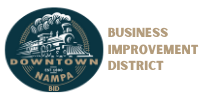 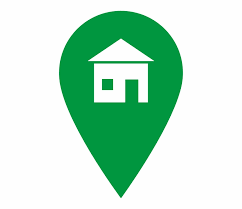 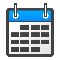 				Date: 9/13/2022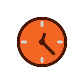 	Time: 7:30amNampa Business Improvement District #2Board Meeting Agenda Welcome / Call to Order: [Matt Lind]Roll Call / Introductions of Guests: [Matt Lind]Approval of Past Meeting Minutes [July 2022]: ACTION: Move to approve minutes as presented.Reports: Financial: [Jordan Baker]ACTION: Move to approve reports as presented.BID: Mainstreet Manager ReportsCity: [City Staff]Code Compliance downtown buildingsUpdate on hiring for parking and code enforcement downtownVacant building ordinance Strategic Planning UpdateVandalismBeautification / Cleanliness:Seasonal Décor Committee Old Business: Update from Downtown Manager on collections contractPlanters (keeping item on agenda until mechanism in place to maintain knowledge)Sound System CommitteeFurnishings Committee (need to set up members and mandate)New Business: Annual Meeting Date - 24 October?Action – Motion to purchase trick-or-treat itemsGeneral Discussion:Announcements:Next Executive Board Meeting Tuesday October 4th, 10:30am – TBDNext Monthly Board Meeting Tuesday October 11th, 7:30am – TBDAdjournment: